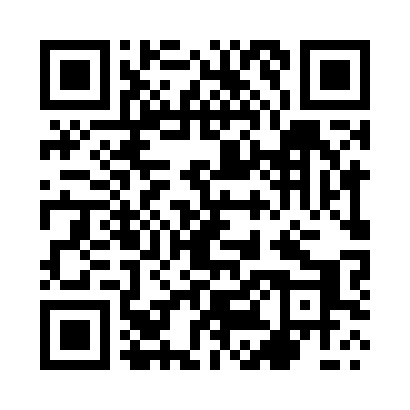 Prayer times for Falkenberg, PolandWed 1 May 2024 - Fri 31 May 2024High Latitude Method: Angle Based RulePrayer Calculation Method: Muslim World LeagueAsar Calculation Method: HanafiPrayer times provided by https://www.salahtimes.comDateDayFajrSunriseDhuhrAsrMaghribIsha1Wed2:485:0612:265:317:479:552Thu2:455:0412:265:327:499:583Fri2:425:0212:265:337:5010:014Sat2:395:0112:265:347:5210:035Sun2:364:5912:265:357:5310:066Mon2:334:5712:265:367:5510:097Tue2:304:5612:265:377:5610:128Wed2:264:5412:255:387:5810:149Thu2:234:5312:255:387:5910:1710Fri2:204:5112:255:398:0010:2011Sat2:174:5012:255:408:0210:2312Sun2:144:4812:255:418:0310:2613Mon2:104:4712:255:428:0510:2914Tue2:104:4512:255:438:0610:3215Wed2:094:4412:255:438:0810:3416Thu2:084:4312:255:448:0910:3417Fri2:084:4112:255:458:1010:3518Sat2:074:4012:255:468:1210:3619Sun2:074:3912:265:478:1310:3620Mon2:074:3812:265:478:1410:3721Tue2:064:3612:265:488:1610:3722Wed2:064:3512:265:498:1710:3823Thu2:054:3412:265:508:1810:3924Fri2:054:3312:265:508:1910:3925Sat2:054:3212:265:518:2010:4026Sun2:044:3112:265:528:2210:4027Mon2:044:3012:265:528:2310:4128Tue2:044:2912:265:538:2410:4129Wed2:034:2812:265:548:2510:4230Thu2:034:2812:275:548:2610:4231Fri2:034:2712:275:558:2710:43